Membership Category:$30 Regular membership dues Free! First year of a Student membership $20 Student membership dues beyond the first year [max 2 yrs]Payment options:Cheque enclosed, payable to HLABCPaypal payment made via PayPal button at http://hlabc.chla-absc.ca/membership/join-hlabc/Receipt Needed? YesNoTo mail this form: mail to the HLABC Treasurer whose current address is listed at the bottom of this page: http://hlabc.chla-absc.ca/membership/join-hlabc/
To email this form: send to hlabcexec@gmail.com Membership Form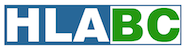 Membership cycle: June 1 - May 31If you are a new member or would like to update your contact information, please enter your address / contact information as you would like it to appear in our membership directory. The membership directory is stored in the members-only part of our website.We’re looking for members to fill some HLABC roles.  Are you interested in:Are you a member of the Canadian Health Libraries Association:   Yes   No